Приложение 1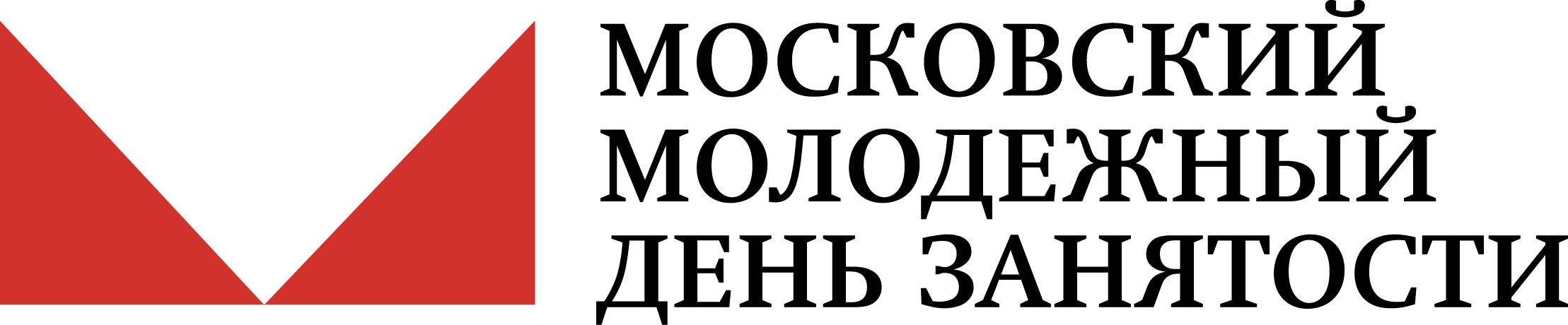 Департамент труда и занятости населения города Москвы04 июня 2013 г. Дворец культуры МИИТработа на стенде (напр. консультирование соискателей по вопросам трудоустройства и профессиональной переподготовки)* Обращаем Ваше внимание, что концепция мероприятия подразумевает поддержку социально ориентированных инициатив и не предполагает взимание оплаты с соискателей.Мастер-классы (проведение мастер-классов на специально оборудованных уличных площадках)Конкурсная программа (предоставление призов и памятных сувениров участникам)Деловая программа (проведение семинаров на втором и четвёртом этажах ДК МИИТ)Концертная программа (выступление на сцене)Название  организацииФамилия, имя, отчество и должность ответственного лица:Телефон:Электронная почта:Факс:Мобильный телефон:НазваниеОписание НазваниеОписаниеКол-воПродолж.Max/minПожелания по времениНеобходимое оборудованиеНаименованиеКол-воОписаниеТема ДокладчикОписаниеПродолж.Max/minПожелания по времениНеобходимое оборудованиеКоллективНазвание номераОписаниеномераПродолж.Max/minПожелания по времени